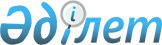 О внесении изменений в состав Консультативного комитета по статистикеРаспоряжение Коллегии Евразийской экономической комиссии от 09 июля 2018 года № 115
      1. Внести в состав Консультативного комитета по статистике, утвержденный распоряжением Коллегии Евразийской экономической комиссии от 12 мая 2015 г. № 42, следующие изменения: 
      а) включить в состав Консультативного комитета следующих лиц: 
      б) указать новые должности следующих членов Консультативного комитета: 
      в) исключить из состава Консультативного комитета Погосяна Ю., Кадникова Д.С., Рахметову М.К., Оросбаева А.Т., Смирнова В.А. и Харламову И.В. 
      2. Настоящее распоряжение вступает в силу с даты его опубликования на официальном сайте Евразийского экономического союза. 
					© 2012. РГП на ПХВ «Институт законодательства и правовой информации Республики Казахстан» Министерства юстиции Республики Казахстан
				
От Республики Армения 
От Республики Армения 
От Республики Армения 
Багдасарян Нелли Гарниковна
–
член Государственного совета по статистике Республики Армения
От Республики Беларусь 
От Республики Беларусь 
От Республики Беларусь 
Мицкевич Ярослав Сергеевич
–
заместитель начальника управления – начальник отдела содействия экспорту управления координации внешнеэкономической деятельности Департамента внешнеэкономической деятельности Министерства иностранных дел Республики Беларусь 
От Республики Казахстан 
От Республики Казахстан 
От Республики Казахстан 
Жолдасбаева Феруза Сапарбековна
–
и.о. начальника управления по ведению и гармонизации статистики государственных финансов Департамента отчетности и статистики государственных финансов Министерства финансов Республики Казахстан
От Кыргызской Республики 
От Кыргызской Республики 
От Кыргызской Республики 
Чуйков Николай Алексеевич
–
первый заместитель Председателя Национального статистического комитета Кыргызской Республики
От Российской Федерации 
От Российской Федерации 
От Российской Федерации 
Дудорова Ольга Юрьевна
–
начальник Управления статистики образования, науки и инноваций Федеральной службы государственной статистики
Кривенец Анна Николаевна
–
начальник Управления бюджетного учета и отчетности – главный бухгалтер Федерального казначейства
Фролова Елена Борисовна
–
начальник Управления статистики уровня жизни и обследований домашних хозяйств Федеральной службы государственной статистики;
Чеканова Людмила Владимировна 
–
начальник отдела международного сотрудничества Управления международного сотрудничества и распространения статистической информации Национального статистического комитета Республики Беларусь 
Константинов Андрей Евгеньевич 
–
первый заместитель начальника Управления – начальник службы таможенной статистики Аналитического управления Федеральной таможенной службы 
Прокунина Екатерина Вячеславна 
–
директор Департамента статистики и управления данными Центрального банка Российской Федерации; 
      Председатель Коллегии 
Евразийской экономической комиссии

Т. Саркисян 
